Audio-Technica Celebrates 60 Years of Analog Audio— On April 17, 2022, Japanese transducer manufacturer Audio-Technica celebrated 60 years since founder Hideo Matsushita established the business, starting with his AT-1 cartridge —St-Hubert, QC, April 19, 2022 — Inspired by the depth of emotion he witnessed at vinyl listening sessions organized during his tenure at the Bridgestone Museum of Arts in Tokyo, Hideo Matsushita was determined to enable more people to experience the warmth of analog listening. In a small Shinjuku apartment, he established Audio-Technica and began developing cartridges. His first two products, the AT-1 and AT-3, achieved success and enabled Hideo to expand his business. He opened a larger headquarters in Machida, where the company still operates today.April 17, 2022, marked 60 years since Hideo created his first cartridge and Audio-Technica will mark this occasion by reaffirming its commitment to analog. Focusing on a human-centered approach to the process of generating sound, the company sees analog as an enjoyment and appreciation for audio that doesn’t alter, despite the rapid changes throughout history.Alongside cartridges, Audio-Technica began producing headphones in 1974 and microphones in 1978 – beginning every process with a transducer and aiming to deliver a pure, natural sound. At the core of every product is the art of analog, as a delicate vibration is transformed into sound – both in the listening and recording processes. Kazuo Matsushita, son of Hideo, became president in 1993, and the business continued to expand, opening offices throughout the world and developing iconic products such as the modern VM series of cartridges, the ATH-M50x headphones and the AT2020 microphone.Today Audio-Technica is an integral part of the audio industry, with products used at global events, on screen, in studios and in homes – retaining the “audio for all” philosophy and ensuring future generations can experience the joy of analog. The brand will celebrate its 60th anniversary with a series of events across the world on the theme of analog living. Speaking about the occasion, President Kazuo Matsushita said, “It is an honor to provide a quality audio experience to millions of people throughout the world. What begins as a simple vibration – a subtle movement – results in an emotional connection, whether that be when listening deeply to an album or sharing your voice with the world.”Photo file 1: AT_60th_PR_1.JPGPhoto caption 1: On April 17, 2022, Japanese transducer manufacturer Audio-Technica celebrated 60 years since founder Hideo Matsushita established the company.Photo file 2: AT_60th_PR_2.JPGPhoto caption 2: Audio-Technica founder Hideo MatsushitaContact Presse
info@audio-technica.ca Audio-Technica Canada, Inc.
3135 Boulevard Moise-Vincent, Suite 105
Saint-Hubert, QC                                      	       COMMUNIQUE DE PRESSE 
J3Z 0C8             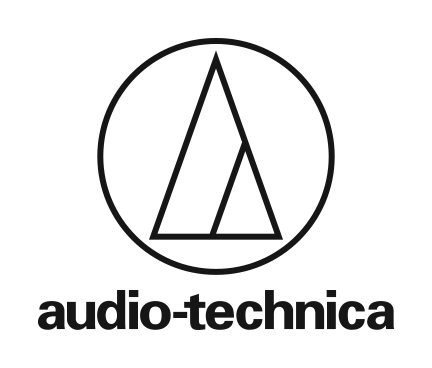 T: (450) 506-0245www.audio-technica.caAudio-Technica Célèbre 60 ans d'Audio Analogique— Le 17 avril 2022, le fabricant japonais de transducteurs Audio-Technica célébrera les 60 ans de la création de l'entreprise par son fondateur Hideo Matsushita, en commençant par sa cartouche AT-1 —St-Hubert, QC, 19 avril, 2022 — Inspiré par la profondeur de l'émotion dont il a été témoin lors des séances d'écoute de vinyles organisées pendant son mandat au Musée des Beaux-Arts Bridgestone de Tokyo, Hideo Matsushita était déterminé à permettre à plus de gens de faire l'expérience de la chaleur de l'écoute analogique. Dans un petit appartement de Shinjuku, il a créé Audio-Technica et a commencé à développer des cartouches. Ses deux premiers produits, l'AT-1 et l'AT-3, ont connu le succès et ont permis à Hideo de développer son activité. Il a ouvert un siège social plus grand à Machida, où l'entreprise opère toujours aujourd'hui. 

Le 17 avril 2022, cela fera 60 ans que Hideo a créé sa première cartouche et Audio-Technica marquera cette occasion en réaffirmant son engagement envers l'analogique. En se concentrant sur une approche centrée sur l'humain du processus de génération du son, l'entreprise considère l'analogique comme un plaisir et une appréciation de l'audio qui ne change pas, malgré les changements rapides à travers l'histoire.Parallèlement aux cartouches, Audio-Technica a commencé à produire des écouteurs en 1974 et des microphones en 1978 – commençant chaque processus avec un transducteur et visant à fournir un son pur et naturel. Au cœur de chaque produit se trouve l'art de l'analogique, car une vibration délicate est transformée en son – à la fois dans les processus d'écoute et d'enregistrement.Kazuo Matsushita, fils de Hideo, est devenu président en 1993, et l'entreprise a continué à se développer, ouvrant des bureaux dans le monde entier et développant des produits emblématiques tels que la série de cartouches modernes VM, les écouteurs ATH-M50x et le microphone AT2020.Aujourd'hui, Audio-Technica fait partie intégrante de l'industrie audio, avec des produits utilisés lors d'événements mondiaux, à l'écran, dans les studios et dans les maisons – conservant la philosophie “audio pour tous” et garantissant aux générations futures la joie de l'analogique.La marque fêtera ses 60 ans avec une série d'événements à travers le monde sur le thème de la vie analogique. S'exprimant à cette occasion, le président Kazuo Matsushita a déclaré « C'est un honneur d'offrir une expérience audio de qualité à des millions de personnes à travers le monde. Ce qui commence comme une simple vibration – un mouvement subtil-se traduit par une connexion émotionnelle, que ce soit lors de l'écoute profonde d'un album ou du partage de votre voix avec le monde. »Photo 1 : AT_60th_PR_1.JPGLégende photo 1 : Le 17 avril 2022, le fabricant japonais de transducteurs Audio-Technica a célébré les 60 ans de la création de l'entreprise par le fondateur Hideo Matsushita.Photo 2 : AT_60th_PR_2.JPGLégende photo 2 : Hideo Matsushita, fondateur d'Audio-TechnicaPress Contact
info@audio-technica.ca 